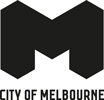 Travel by Non-City of Melbourne Passengers1 October 2021 to 30 September 2023Title or role of passengersFirst dateFinal dateTravel detailsPurpose of travelCost to CouncilArtist06-Jul-2215-Jul-22Brisbane – Melbourne, Melbourne – SydneyOrganist performing at Melbourne Town Hall$2,495.99CoM Contractor31-Aug-2207-Sep-22Melbourne – Auckland,Auckland – MelbourneCreative City research and development workshops$3,497.27Director, Design Tribe NZ17-Feb-2319-Feb-23Auckland – Melbourne,Melbourne - AucklandGuest speaker - MTalks | The Excellent City Series: Embracing Country | Mpavilion$2,278.67Artist14-Jul-2329-Jul-23Perth – Melbourne,Melbourne - PerthOrganist performing at Melbourne Town Hall$5,520.50